Judo-Verband Berlin e.V.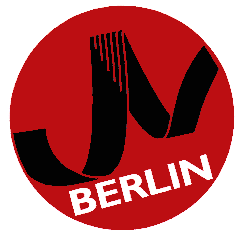 Fachverband für BudopraktikenMitglied im Deutschen Judo-Bund e.V.Meldeformular - ITC Berlin - 27. - 30. Dezember 2018Bitte sendet die Anmeldung bis zum 30.11. per E-Mail an itc@judo-verband-berlin.deNation/Landesverband/VereinAnsprechpartnerE-MailTelefonTrainer#NachnameVorname12345AthletenAKm/wAnzahl Athleten(komplettes ITC, 30€ pro Meldung)U15mU15wU18mU18wU21mU21wAthletenAKm/w27.12.28.12.29.12.30.12.Einzelne Einheit, 7€ pro Meldung)Einheit 1U15mEinheit 1U15wEinheit 1U18mEinheit 1U18wEinheit 1U21mEinheit 1U21wEinheit 2U15mEinheit 2U15wEinheit 2U18mEinheit 2U18wEinheit 2U21mEinheit 2U21w